Sale Harriers Open Series 
Sport City Indoor ArenaManchester, GBR 20.12.2015600 SX 1600 SX 1600 SX 1600 SX 1600 SX 1600 SX 1600 SX 1600 SX 1600 SX 1600 SX 1600 SX 1600 SX 1600 SX 1600 SX 1600 SX 1600 SX 1600 SX 1600 SX 1600 SX 1600 SX 1600 SX 1600 SX 1600 SX 1600 SX 1600 SX 1PosPerfNameAGAgeDOBCoachClubSBPB11:20.58iLuke EdwardsSBSENM2503.09.90Edge Hill Uni/Liverpool Pembroke Sefton1:20.581:19.61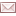 21:20.81iAlex BoyceSBU23M2118.06.94Mike SweeneyLiverpool H/Liverpool Uni1:20.811:19.6231:21.23iFinley BiggPBU20M1702.06.98Jon BiggBrighton Phoenix1:21.231:21.2341:21.64iJosh OguntayoSBSENM2305.09.92Vicente ModahlSale Harriers Manchester1:21.641:20.5361:21.91iJacob FehilySBSENMVicente ModahlTrafford/Sheffield Uni1:21.911:21.3051:22.39iDaniel NealPBU20M1921.11.96Andy BibbyPreston1:22.391:22.3971:27.39iElliott RobertsPBU20M1913.09.96Andy BibbyPreston1:27.391:27.39600 SX 2600 SX 2600 SX 2600 SX 2600 SX 2600 SX 2600 SX 2600 SX 2600 SX 2600 SX 2600 SX 2600 SX 2600 SX 2600 SX 2600 SX 2600 SX 2600 SX 2600 SX 2600 SX 2600 SX 2600 SX 2600 SX 2600 SX 2600 SX 2600 SX 2PosPerfNameAGAgeDOBCoachClubSBPB11:22.45iDaniel StepneySBSENM2723.05.88Jon BiggBrighton Phoenix/Brighton Uni1:22.451:21.9121:23.86iAndrew DesmondSBU23M2107.11.94Paul BoyceLiverpool H1:23.861:23.8331:23.86iMax PearsonPBU17M1617.11.99Peter VenusTynedale1:23.861:23.8641:24.16iAdam PrattPBSENM2930.08.86Peter VenusTynedale1:24.161:24.1651:24.18iLea StephensonSENM2901.05.86Doug MaxwellTynedale1:23.531:22.8161:24.59iThomas MarperSBSENM2409.11.91Gateshead/St. Mary's Uni1:24.591:23.1371:27.59iMichael HuntSBV40M4408.06.71Stephen BallTrafford1:27.591:25.96600 SX 3600 SX 3600 SX 3600 SX 3600 SX 3600 SX 3600 SX 3600 SX 3600 SX 3600 SX 3600 SX 3600 SX 3600 SX 3600 SX 3600 SX 3600 SX 3600 SX 3600 SX 3600 SX 3600 SX 3600 SX 3600 SX 3600 SX 3600 SX 3600 SX 3PosPerfNameAGAgeDOBCoachClubSBPB11:25.22iCallum McCormickPBU20M1730.05.98Joe GalvinLeigh1:25.221:25.2221:26.72iAlexander BirkettPBU17M1609.11.99Stephen John PriestleyKendal1:26.721:26.7231:27.02iJacob LingardPBU20M1807.07.97Vicente ModahlSale Harriers Manchester1:27.021:27.0241:27.14iJack CrookPBU20M1607.06.99Eddie BairstowLiverpool Pembroke Sefton1:27.141:27.1451:27.81iCraig O'BrienPBSENM2507.08.90Paul WatersWirral1:27.811:27.8161:29.32iEugene OdjeteU20MManchester Harriers & AC71:29.90iHarry PaigeU20MDon LennonRibble Valley1:26.881:26.8881:34.24iDaniel NuttallPBU17M1525.01.00Wirral1:34.241:34.24600 SX 4600 SX 4600 SX 4600 SX 4600 SX 4600 SX 4600 SX 4600 SX 4600 SX 4600 SX 4600 SX 4600 SX 4600 SX 4600 SX 4600 SX 4600 SX 4600 SX 4600 SX 4600 SX 4600 SX 4600 SX 4600 SX 4600 SX 4600 SX 4600 SX 4PosPerfNameAGAgeDOBCoachClubSBPB11:31.80iEmma JacksonSENW2707.06.88Emma JacksonCity of Stoke/Keele Uni1:29.871:29.8721:34.78iRachael ScottU20W1913.07.96Andy BibbyPreston1:33.861:33.1331:36.38iSophie MansfieldPBU20W1803.09.97Jon BiggBrighton Phoenix1:36.381:36.3841:36.88iAlex KearneyU20MWirral AC51:39.11iAimee PrattPBU20W1803.10.97Vicente ModahlSale Harriers Manchester/Adams State Uni1:39.111:39.1161:43.97iGareth JonesPBSENM2404.09.91Michael WilkinsonWirral1:43.971:43.9771:44.68iImani ModahlU23W2008.10.95Vicente ModahlSale Harriers Manchester1:43.021:40.51600 SX 5600 SX 5600 SX 5600 SX 5600 SX 5600 SX 5600 SX 5600 SX 5600 SX 5600 SX 5600 SX 5600 SX 5600 SX 5600 SX 5600 SX 5600 SX 5600 SX 5600 SX 5600 SX 5600 SX 5600 SX 5600 SX 5600 SX 5600 SX 5600 SX 5PosPerfNameAGAgeDOBCoachClubSBPB11:25.47iCharlie CandlishU17M1518.03.00Sale Harriers Manchester1:24.121:24.1221:25.49iIolo JamesU17M1617.09.99Philip OliverColwyn Bay1:24.151:24.1531:27.72iMikey KingstonPBU17M1530.04.00Trafford1:27.721:27.7241:29.22iJohn TrotmanPBU17M1516.04.00East Cheshire1:29.221:29.2251:29.95iJosh ForthU17M1507.07.00Don LennonRibble Valley1:29.391:29.3961:33.93iMatthew BrownePBU17M1417.01.01Macclesfield1:33.931:33.9371:34.05iAdam ShakirPBU20MTrafford1:34.051:34.05600 SX 6600 SX 6600 SX 6600 SX 6600 SX 6600 SX 6600 SX 6600 SX 6600 SX 6600 SX 6600 SX 6600 SX 6600 SX 6600 SX 6600 SX 6600 SX 6600 SX 6600 SX 6600 SX 6600 SX 6600 SX 6600 SX 6600 SX 6600 SX 6600 SX 6PosPerfNameAGAgeDOBCoachClubSBPB11:38.39iRachel CrorkenPBU17W1607.11.99Wakefield1:38.391:38.3921:39.44iEmily LoweryPBU17W1420.07.01Pauline LynchMacclesfield1:39.441:39.4431:40.61iElizabeth WrightPBU17W1408.03.01Russell TartWarrington AC1:40.611:40.6141:44.61iAilis MacFarlanePBU17W1502.12.00Burton1:44.611:44.61600 SX 7600 SX 7600 SX 7600 SX 7600 SX 7600 SX 7600 SX 7600 SX 7600 SX 7600 SX 7600 SX 7600 SX 7600 SX 7600 SX 7600 SX 7600 SX 7600 SX 7600 SX 7600 SX 7600 SX 7600 SX 7600 SX 7600 SX 7600 SX 7600 SX 7PosPerfNameAGAgeDOBCoachClubSBPB11:34.26iEdward SheffieldPBU15M1325.06.02Paul SmithBurton1:34.261:34.2621:42.96iAshley NemitsPBU13WWarrington AC1:42.961:42.9631:45.63iMia GibbonsPBU15W1315.02.02Sale Harriers Manchester1:45.631:45.6341:47.30iGeorgia TanseyPBU17W1430.07.01Don LennonRibble Valley1:47.301:47.3051:47.44iSam KyriacouPBU15W1408.11.01Macclesfield1:47.441:47.44600 SX 8600 SX 8600 SX 8600 SX 8600 SX 8600 SX 8600 SX 8600 SX 8600 SX 8600 SX 8600 SX 8600 SX 8600 SX 8600 SX 8600 SX 8600 SX 8600 SX 8600 SX 8600 SX 8600 SX 8600 SX 8600 SX 8600 SX 8600 SX 8600 SX 8PosPerfNameAGAgeDOBCoachClubSBPB11:43.41iEmily MisantoniU15WDaniel GilroyWest Cheshire1:41.581:41.5821:52.36iMelita GriffinPBU15W1321.08.02Don LennonRibble Valley1:52.361:52.3631:52.65iHelen BournePBU15WDerby1:52.651:52.6541:53.83iEllen KearneySBU13WGraham PattersonWirral1:53.831:51.151:57.78iLucia MeloniU15W1305.11.02Warrington AC1:56.411:56.4162:04.21iLauren BurgessPBU15W1307.11.02Andrew MihranianStockport2:04.212:04.21